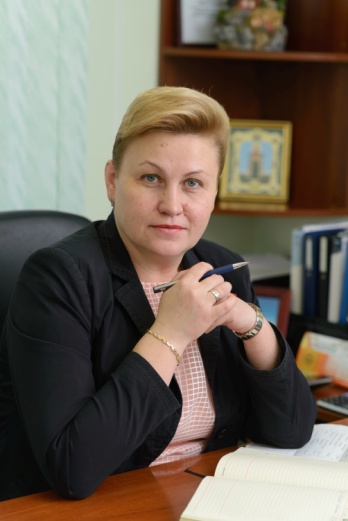 4 марта 2012 года А.Г. Леонова повторно избрана депутатом Череповецкой городской Думы созыва 2012—2017 годов. Анна Геннадьевна является членом постоянной комиссии Череповецкой городской Думы по развитию города и муниципальной собственности. Она активно реализует свою депутатскую деятельность в рамках четырех основных направлений. (см. Рисунок 1)Рисунок 1. Направления депутатской деятельностиПравотворческая деятельностьПредложения, представленные в план работы городской Думы в 2016 году:о работе с обращениями граждан в мэрии города Череповца;о деятельности управления экономической политики мэрии города по представлению муниципальных услуг;о контроле за соблюдением физическими и юридическими лицами Правил благоустройства территории города Череповца;о создании условий для организации досуга и обеспечения жителей города услугами организаций культуры; о сохранении, использовании и популяризации объектов культурного наследия (памятников истории и культуры), находящихся в собственности городского округа; об охране объектов культурного наследия (памятников истории и культуры) местного (муниципального) значения, расположенных на территории города Череповца;о подготовке к реализации в 2016 году областной программы капитального ремонта общего имущества многоквартирных домов на территории Вологодской области в городе Череповце; о мероприятиях комитета по физической культуре и спорту мэрии города, планируемых к проведению в весенне-летний период 2016 года;о реализации муниципальной программы «Содействие развитию потребительского рынка в городе Череповце на 2013-2017 годы»;о мерах социальной поддержки работников бюджетных учреждений здравоохранения Вологодской области, расположенных на территории города Череповца; о деятельности контрольно-правового управления мэрии города по осуществлению внутреннего муниципального финансового контроля;о муниципальных бюджетных образовательных учреждений города;о привлечении медицинских работников в сферу здравоохранения города;о проведении капитальных ремонтов общего имущества многоквартирных домов в 2016 году.Информация об участии в работе заседаний городской Думы, постоянных  комиссий.Депутатами Череповецкой городской Думы был рассмотрен  291 проект правовых актов. Представленные проекты решений были рассмотрены на заседаниях Думы и ее постоянных комиссий. Анна Геннадьевна присутствовала на 9 заседаниях Череповецкой городской Думы (из 13 состоявшихся) и на 13 совместных заседаниях постоянных комиссий (из 14 состоявшихся).Депутатами Череповецкой городской Думы было принято 290 решений (в 2015 – 249), из них 122 – нормативных, 88 – информационных, 80 – ненормативных.Анна Геннадьевна принимала активное участие в обсуждении рассматриваемых на заседаниях вопросов, в частности: о создании условий для организации досуга и обеспечения жителей города услугами организаций культуры; о сохранении, использовании и популяризации объектов культурного наследия (памятников истории и культуры), находящихся в собственности городского округа; об охране объектов культурного наследия (памятников истории и культуры) местного (муниципального) значения, расположенных на территории города Череповца.При непосредственном участии Анны Геннадьевна были приняты следующие решения Череповецкой городской Думы:о мерах социальной поддержки работников бюджетных учреждений здравоохранения Вологодской области, расположенных на территории города Череповца; о муниципальных бюджетных образовательных учреждений города;о привлечении медицинских работников в сферу здравоохранения города;о деятельности контрольно-правового управления мэрии города по осуществлению внутреннего муниципального финансового контроля;о проведении капитальных ремонтов общего имущества многоквартирных домов в 2016 году.А.Г. Леонова поддержала ходатайство депутатов Череповецкой городской Думы о занесении в Книгу почета города Череповца за большой личный вклад в развитие сферы образования города Череповца Потапова Афанасия Андреевича.Работа с обращениями граждан, общественностью города.Одним из основных направлений депутатской деятельности является работа с избирателями, обращениями граждан.В 2016 году Анна Геннадьевна провела 10 приемов граждан по личным вопросам, из них: 8 – на ул. Сталеваров, 42 в общественной приемной партии «ЕДИНАЯ РОССИЯ» и 2 по адресу: пр. Строителей, д. 2, в Череповецкой городской Думе. В ходе приемов поступило 13 обращений, из которых: 12 – устные, 1– письменное заявление.Социальный состав заявителей представлен следующими категориями: 46% – пенсионеры, 39% – рабочие, 15% – неработающие. (см. Диаграмму 1)Диаграмма 1. Социальный состав заявителей При анализе содержания обращений было выявлено, что чаще всего жители города обращались по вопросам сферы жилищно-коммунального хозяйства. (см.Диаграмму 2) К ним относятся вопросы: об оказании содействия в проведении ремонтных работ газового оборудования, лифта; о принадлежности помещений в доме; о своевременном проведении капитальных ремонтов в многоквартирном доме.Диаграмма 2. Распределение поступивших в 2016 году обращений по тематикампо 15% обращений затрагивают вопросы: жилищного характера: разъяснение специфики получения жилищного помещения для различных категорий граждан;социальной защиты населения: о начислении компенсационных выплат по уходу за членом семьи; о специфике выплат ежемесячной денежной компенсации;содержания дорог и территорий: об оказании содействия в проведении ремонтных работ во дворе дома №77 на пр.Победы; об установке скамеек на ул.Комарова.по 8% обращений содержат вопросы: образования и дошкольного воспитания (об оказании содействия в выделении путевки в дошкольное образовательное учреждение);транспортного обслуживания (об установке дорожного знака около МБДОУ Детский сад №9 «Нежность»);трудоустройства и заработной платы (об оказании содействия в трудоустройстве гражданина).Всем обратившимся горожанам Анна Геннадьевна дала устные и письменные ответы, разъяснения и рекомендации. Депутатом оказана помощь в трудоустройстве гражданина в городское отделение почтовой связи №26 на должность почтальона и при содействии А.Г.Леоновой решен вопрос в установке 2-х скамеек и 2-х урн на ул.Комарова.Участие в городских и общественных мероприятиях.Освещение деятельности в средствах массовой информации.В 2016 году Анна Леонова показала свою включенность в жизнь и развитие нашего города. При этом А.Г.Леонова стремилась информировать о своей деятельности население с целью повышения эффективности взаимодействия с череповчанами.В 2016 года Анна Леонова поздравила с наступающим Новым годом ветеранов строительно-монтажного комплекса, а 16 ноября в МБУК «Дворец культуры «Строитель» им. Д.Н. Мамлеева» поздравила ветеранов строительной отрасли с юбилейными датами свадеб.7 ноября 2016 года Анна Геннадьевна вручила Приветственный адрес от имени депутатов городской Думы социальному педагогу МБОУ «Средняя общеобразовательная школа № 22» Людмиле Юдиной по случаю ее 75-летнего юбилея.12 октября 2016 года А.Г. Леонова, депутат Череповецкой городской Думы, приняла участие во встрече с советом ветеранов строительно-монтажного комплекса.5 октября 2016 года Анна Леонова поздравила педагогов МБОУ СОШ №№4, 20, 22 с профессиональным праздником – Международным днем учителя.Анна Геннадьевна поприветствовала зрителей отчетного концерта творческого коллектива ФГБОУ ВПО «Череповецкий государственный университет» под руководством Натальи Захаровой 12 марта 2016 года в МБУК «Дворец культуры «Строитель» им. Д.Н. Мамлеева».С первым весенним праздником женщин-ветеранов строительно-монтажного  комплекса поздравила депутат Череповецкой городской Думы А.Г.Леонова 9 марта 2016 года в МБУК «Дворец культуры «Строитель» им. Д.Н.Мамлеева».15 февраля 2016 года Анна Геннадьевна приняла участие в митинге, посвященному Дню памяти россиян, исполнявших служебных долг за пределами Отечества.27 января 2016 года в БПОУ ВО «Череповецкий строительный колледж имени А.А. Лепехина» состоялось областное совещание на тему «Подготовка квалифицированных кадров для нужд предприятий строительной отрасли Вологодской области». В совещании приняла участие Анна Леонова, депутат Череповецкой городской Думы, директор Ассоциации «Саморегулируемая организация «Строительный Комплекс Вологодчины».